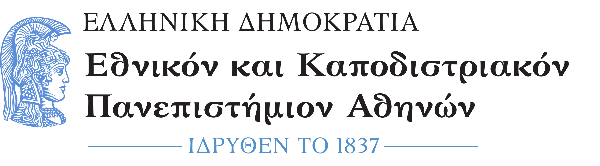 	Φιλοσοφική ΣχολήΠαιδαγωγικό Τμήμα Δευτεροβάθμιας Εκπαίδευσης	Email: secr@eds.uoa.gr	Δηλώσεις μαθημάτων εαρινού εξαμήνου 2021-2022Οι δηλώσεις μαθημάτων του εαρινού εξαμήνου ακαδ. έτους 2021-2022, θα υποβληθούν μέσω web, από τη διεύθυνση: http://my-studies.uoa.gr.Για την παραλαβή των συγγραμμάτων τα ίδια μαθήματα θα πρέπει να έχουν δηλωθεί και στην ιστοσελίδα www.eudoxus.grΗ προθεσμία υποβολής δηλώσεων ορίζεται από την Παρασκευή 15 Απριλίου 2022 έως και την Τετάρτη 11 Μαΐου 2022. Μετά το πέρας της ως άνω ημερομηνίας, ΟΥΔΕΜΙΑ δήλωση ή αλλαγή επί της δήλωσης θα γίνεται δεκτή από τη Γραμματεία.Διευκρινίσεις: Όλοι οι φοιτητές υποχρεούνται να δηλώσουν μέσω web (http://my-studies.uoa.gr) όλα τα μαθήματα του εαρινού εξαμήνου τα οποία θέλουν να παρακολουθήσουν και στα οποία επιθυμούν να εξεταστούν. Οι φοιτητές μπορούν να μεταβάλλουν (τροποποιήσουν) τη δήλωσή τους όσες φορές επιθυμούν μέχρι και τη λήξη της προθεσμίας υποβολής των δηλώσεων.Επισημαίνεται ότι, οποιαδήποτε είσοδος στο σύστημα για επανέλεγχο ή τροποποίηση, ακυρώνει αυτόματα την υπάρχουσα δήλωση, γι αυτό θα πρέπει να επαναληφθεί η δήλωση και να οριστικοποιηθεί. Η δήλωση εμφανίζεται στο ιστορικό δηλώσεων μετά την οριστικοποίηση από την Γραμματεία.Προϋποθέσεις: B΄ εξάμηνο σπουδών- έως δέκα (10) μαθήματαΔ΄ εξάμηνο σπουδών - έως δεκατρία (13) μαθήματαΣΤ΄ εξάμηνο σπουδών -  έως δεκατρία (13) μαθήματαΗ΄ εξάμηνο σπουδών- έως δεκαπέντε (15) μαθήματαΕπί πτυχίω φοιτητές- έως πενήντα οκτώ (58) μαθήματα χειμερινού και εαρινού εξαμήνου